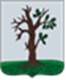 Российская ФедерацияБРЯНСКАЯ ОБЛАСТЬСОВЕТ НАРОДНЫХ ДЕПУТАТОВ СТАРОДУБСКОГО МУНИЦИПАЛЬНОГО ОКРУГАРЕШЕНИЕот  18.02.2022г. № 191	Заслушав и обсудив информацию главного врача ГБУЗ "Стародубская ЦРБ" Задорожного Владимира Олеговича  " О работе ГБУЗ «Стародубская ЦРБ» и фельдшерско-акушерских пунктов Стародубского муниципального округа за 2021 год» Совет народных депутатов  Стародубского муниципального округа решил:1.Информацию " О работе ГБУЗ «Стародубская ЦРБ» и фельдшерско-акушерских пунктов Стародубского муниципального округа за 2021 год"  принять к сведению  (Приложение 1).2.Настоящее решение вступает в силу с момента его официального опубликования.Глава Стародубского муниципального округа                                         Н. Н. Тамилин                                                                                  Приложение 1                                                        к решению                                                                                     Совета народных депутатов                                                              Стародубского                                                                              муниципального округа                                                                    Брянской области                                                                          №191 от 18.02.2022г.                                   Статистическая справка                          о работе ГБУЗ «Стародубская ЦРБ»                                                  за 2021 год           Здравоохранение Стародубского района ГБУЗ «Стародубская ЦРБ» оказывает медицинскую помощь в условиях стационара круглосуточного и дневного пребывания, амбулаторно-поликлинического приема и скорой медицинской помощи.                                      Структура ГБУЗ «Стародубская ЦРБ»            В 2021 году  стационар круглосуточного пребывания  был развернут на 142 койки, в том числе 40 коек отделения сестринского ухода в населенном пункте Воронок.           Стационар дневного пребывания функционировал при ЦРБ, а также в населенных пунктах: Понуровка, Меленск, Нижнее, Гарцево, Логоватое, Воронок, всего на 41 койко-место по району.             .                        Амбулаторно-поликлиническое звено представлено поликлиникой, женской консультацией, детской поликлиникой, стоматологическим отделением, параклиникой: клинико-диагностическая лаборатория, физиотерапевтическое отделение, кабинет функциональной диагностики (ЭКГ, УЗИ, фиброгастроскопия), рентгенологическое отделение (флюорография, маммография, рентгенография).                                КАДРОВЫЙ СОСТАВ            Население обслуживают 484 сотрудника из них:  50 врачей – специалистов, 2 специалиста  с высшим не медицинским образованием  - это провизор – заведующая аптекой ЦРБ, биолог – и. о. заведующей клинической лабораторией233 среднего медицинского персонала, 197-прочего обслуживающего персонала.    Все медицинские работники имеют сертификат специалиста или свидетельство об аккредитации.         Число занятых врачебных должностей с учетом совместительства  составляет 85,25 ставки   (положено по штату – 105.25 ставки)                          Число занятых должностей средним медицинским персоналом с учетом совместительства   составляет – 246,5 ставки (положено по штату 269.75 ставки)        В 2021 году был принят врач -терапевт участковый (умер), врач – хирург детский.  Также привлекаются врачи – специалисты из других районов области: - врач – офтальмолог, врач – эндоскопист из Погарской ЦРБ- врач-оториноларинголог из Мглинской ЦРБ- врач-психиатр, врач психиатр-нарколог из Унечской ЦРБ- врач –патологоанатом из Новозыбковской ЦРБ- врач ультазвуковой диагностики из Почепской ЦРБ       В  2021 году были приняты на работу 10 медицинских работников со средним медицинским образованием,  в том числе 3 после окончания мед. училища, одна из них участвует в программе «Земский фельдшер».    На сегодняшний день в высших медицинских учебных заведениях обучается 25 студентов,  с  которыми департамент здравоохранения Брянской области заключил договора на целевое обучение.    В 2021 году за  целевыми направлениями для поступления в высшие учебные медицинские учреждения обратились 13 выпускников школ,  из них  поступили по направлению 6 человек.      В 2021 году  было выдано  ходатайство  для предоставления в департамент здравоохранения о выделении бюджетного места в ординатуре 4-м студентам по специальностям: «инфекционные болезни», «кардиология», «ортодонтия», «рентгенология»  с последующим трудоустройством в Стародубскую ЦРБ.                                                                                                                         Со всеми студентами, выпускниками и их родителями  поддерживается  телефонная связь, проводятся агитационные беседы о трудоустройстве в Стародубскую ЦРБ  после окончания  ВУЗа, ординатуры.       Организуется участие руководства ЦРБ и ОК в ярмарках вакансий, днях открытых дверей в высших  и средних учебных заведениях. Это Смоленский, Курский, Московский (Сеченовский) университет, Брянский базовый медицинский колледж, Брянский медико-социальный колледж имени академика Н. М. Амосова.           Размещены вакансии на сайте  Департамента здравоохранения, ГБУЗ «Стародубская ЦРБ», центра занятости населения (обновляется ежемесячно), на сайте «Работа в России»    Отправлены письма в  медицинские учебные заведения с просьбой  размещения  вакансий  ЦРБ на сайтах учебных заведений.      На  сегодняшний  день имеются  вакансии:- врач общей практики (семейный врач)- 4- врач – терапевт участковый - 3- врач – травматолог - 1- врач – офтальмолог - 1 - врач – эндокринолог - 1- врач ультразвуковой диагностики - 1- врач – кардиолог - 1- врач – фтизиатр  - 1                         - врач – невролог – 1- врач – ортодонт – 1- врач – педиатр – 1- врач – рентгенолог – 1 - врач – инфекционист – 1 - врач – хирург – 1 - фельдшер скорой помощи -2   Статистическая численность населения Стародубского района – 36096 человек (2020 году – 36 368 человек), из них сельское население 49,9%, детей и подростков 18,6% от общей численности населения. 2021 год:-  родилось 248 детей (2020 год –222) рождаемость на 1000 нас.6,9 (2020 год 6,1на 1000 нас.)   умерло детей до 1 года –0-  умерло 734 человека, из них 123 человека в трудоспособном возрасте (2020 год - 620чел., в трудоспособном возрасте – 131 чел.). Показатель общей смертности на 1000 населения  составил – 20,3 ( 2020 год – 17,0)   Структура причин общей смертности  за 2021 год:1 место - болезни системы кровообращения 31,5 %, (в 2020г 28,2 %)2 место – болезни органов дыхания 15,0 %, (в 2020г 6,8%)3 место – злокачественные новообразования 13,2%  (в 2020г 18,1%) Структура по причинам смерти в трудоспособном возрасте в районена 1 месте болезни системы кровообращения  30,1%, (32,8% в 2020г)на 2 месте травмы и отравления  24,4 %, (20,6% в 2020г)на 3 месте злокачественные новообразования 17,9 %, (15,3 % в 2020г)РАБОТА ПОЛИКЛИНИКИ          Выполнено врачебных  амбулаторных посещений -  202 022, из них на дому 2596.  (2020 год-179  667, из них на дому 6  522)                  Выполнение плана по амбулаторно-поликлинической помощи  составило – 85,0 %СТАЦИОНАРНАЯ МЕДИЦИНСКАЯ ПОМОЩЬ.           В условиях стационара пролечено  –  2 915 человек (2020 год – 2 731чел.), проведено больными 27  505  к/дней. (2020 г.  – 26 675 к/дн.), в том числе в отделении сестринского ухода в н.п. Воронок пролечено 127  человек,  проведено 8165 к/д. План  в случаях выполнен  на 93,65 %. СТАЦИОНАР ДНЕВНОГО ПРЕБЫВАНИЯ.           В стационаре дневного пребывания  пролечено 596 человек (2020 год-633чел.) проведено – 6 806 пациенто/дней (2020 год-7 432 пациенто /дней)План в случаях выполнен на 87,72%РЕНТГЕНОЛОГИЧЕСКАЯ СЛУЖБА   В 2021 году выполнено:- рентгенологических исследований –  11 487 (2020 год – 10 490)- флюорографически обследовано на туберкулез – 13  155 человек; (2020 год-12 593чел.)- маммографий  – 1098 (2020 год – 1995) ФИЗИОТЕРАПЕВТИЧЕСКАЯ СЛУЖБА.        Показатели работы ФТО (по району).ФУНКЦИОНАЛЬНАЯ ДИАГНОСТИКА.Объемы проведенных ультразвуковых исследований.Выполнено ЭКГ исследований:            2021 год – 16 096                                                                  2020 год – 15 970                                                                  2019 год – 22 174Эндоскопических исследований:          2021 год -376                                                                                                                                                        2020 год –403                                                                  2019 год –920                                                                  ДИСПАНСЕРИЗАЦИЯ И ПРОФОСМОТРЫ         За 2021 год профилактический осмотр и диспансеризацию определенных групп взрослого населения прошли 4762 человека, что составило 53% от годового плана (8974 чел.) на 2021 год. Из общего количества прошедших профилактический осмотр и диспансеризацию определенных групп взрослого населения:          - в трудоспособном возрасте – 2474 человек (52%);          - старше трудоспособного возраста - 2288 человек (48%);           - сельское население - 2834 чел. (60%);           - городское население – 1928 чел. (40%);          - работающих лиц – 2336 чел. (49 %0;          - неработающих лиц – 2426 чел. (51%).                                               Второй этап диспансеризации прошли 1444 человека (30%) от прошедших первый этап.            Направлены на дополнительные диагностические исследования, не входящие в объем диспансеризации 956 человек (20%), 35 человека направлено для получения специализированной, в том числе высокотехнологичной медицинской помощи.            Из выявленных факторов риска развития хронических неинфекционных заболеваний большую часть занимают такие факторы, как низкая физическая активность, нерациональное питание, курение табака, повышенный уровень артериального давления.            Из общего количества прошедших профилактический осмотр и диспансеризацию определенных групп взрослого населения у 270 граждан заболевания были выявлены впервые. Из впервые выявленных заболеваний большую часть занимают болезни системы кровообращения (222 человек 82%), болезни пищеварительной системы (24 человека 9%) и болезни дыхательной системы (12 человек 4,5%)., онкологические заболевания (12 человек 4,5%).           Из общего количества прошедших диспансеризацию  I группа состояния здоровья установлена 1585 (33%)  гражданам, это  граждане у которых не выявлены хронические неинфекционные заболевания;   II группа состояния здоровья установлена 455 (9,5%) гражданам, это те граждане у которых не выявлены хронические неинфекционные заболевания, но имеются факторы риска развития хронических неинфекционных заболеваний;  III группа состояния здоровья установлена 2716 (57,5%) гражданам, это те граждане у которых выявлены хронические неинфекционные заболевания.   Углубленную диспансеризацию в 2021 году прошли 713 граждан, что составляет 100% от годового плана, это те граждане которые перенесли коронавирусную инфекцию в результате которой могли возникнуть неинфекционные заболевания.             Все граждане с установленными неинфекционными хроническими заболеваниями взяты под диспансерное наблюдение, всем было назначено соответствующее лечение врачами - терапевтами, врачами-специалистами.             Жители сел обследуются фельдшерами ФАПов, мобильной медицинской бригадой, а также в поликлинике путем подвоза медицинским транспортом.Профилактические осмотры детского населенияПодлежало профилактическим осмотрам 5419 несовершеннолетних- осмотрено-5004-92,3%На дообследование направлено 150 человекВыявлено впервые 472 заболевания. Взято на учет 367 человекпо результатам профосмотра установлена:1 группа-1116-22,3%2 группа-3140-62,7%3группа-660-13,2%4 группа-1-0,02%5 группа-87-1,7%Особое внимание уделяется детям, находящимся под опекой, детям- сиротам. Подлежало осмотру- 83 ребенка- осмотрено 83-100%, из них-2 детей- инвалидов.                                                                                                                               В результате осмотров установлена инвалидность -2 детям, направлено на дообследование-27 чел. Выявлено впервые 16 заболеваний, 15 взято на диспансерное наблюдение                О работе фельдшерско-акушерских пунктов            Стародубского муниципального округа за 2021 год.  В Стародубском муниципальном округе  на 01.01.2022 г. имеется 36 ФАПов, работники которых оказывают первичную  доврачебную медико-санитарную помощь сельскому населению. ФАПы  расположены в 24 приспособленных и  12 арендованных зданиях и обслуживают 96 населенных пунктов, численностью прикрепленного населения – 9 752 человек, из которых: женщин – 5 242, детей (0-14 лет – 1 191 чел), подростков 15 – 17 лет – 242 чел, взрослых 18 лет и старше – 8 319 чел, лиц трудоспособного возраста – 4 810 чел, лиц старше трудоспособного возраста – 3 509 чел., участников  и инвалидов ВОВ – 1 чел.                                                                        Состоит на диспансерном учете – 2 416 человек.На  сельских территориях округа  в 2021 году:      - родилось 65 детей,       - умерло – 342 чел, из них  48 человек в трудоспособном возрасте:        (мужчин – 35 чел, женщин – 13 чел).В рамках модернизации первичного звена здравоохранения  в 2020 году начал работать передвижной медицинский комплекс ФАП. За 2021 год было сделано 63 выезда и обследовано 774 человек.     По штату имеется 41,5 ставок должностей работников ФАПов, занято – 39,25 ставок; всего работают физических лиц – 44 чел, из них на фельдшерско-акушерских пунктах работает 27 средних медицинских работников, из которых 13 фельдшеров и 14 медицинских сестер, 17 уборщиков служебных помещений; всего пенсионеров на ФАПах  - 12 человек: по выслуге лет – 6 чел (3 фельдшера и 3 медсестра), женщин в возрасте 55 лет и старше – 6 (4 фельдшера и 2 медсестры). Все фельдшерско-акушерские пункты укомплектованы средними медицинскими работниками, из них  в 10 -  в Демьянском, Ковалевском, Картушинском, Крутобудском, Новомлынском, Тарасовском, Случковском, Соловском, Старохалеевичском, Чубковичском ФАПах  средние  медицинские   работники работают по совместительству.За  2021 год была зарегистрирована медицинская помощь на ФАПах -  151 435 посещений, из них на дому – 19 597 посещений; в т. ч. детям до 1 года жизни – на ФАПах  990 посещений, на дому -  592 посещений;  беременных – на ФАПах -  194 посещений, на дому – 109 посещений; «Д» больных – на ФАПах - 19 971 посещений, на дому  -  7 783 посещений.                                                                                                                             Осуществляется наблюдение и лечение пациентов по назначению врача, с последующей явкой к врачу. Проводится наблюдение и обследование лиц, состоящих на диспансерном учете по неинфекционным заболеваниям, осмотр женщин и мужчин с целью раннего выявления онкозаболеваний.С целью профилактики туберкулеза за  2021 год было обследовано флюорографическим методом 4 327 человек (взрослое население и подростки) (47%), нетранспортабельных больных обследовано методом бактериоскопии мокроты по Цилю-Нильсену - 215 (39,5%). За  2021 г. проведена туберкулинодиагностика всем детям до 15 лет.Вакцинопрофилактика, согласно Национального календаря профилактических прививок, взрослого населения составила – 95% , а детей до 18 лет – 100%.            За  2021 г. сделано прививок против гриппа – 2 406 детям и 5 229 взрослым.              В течение 2021 года проводилась просветительная работа о необходимости проведении вакцинации против коронавирусной инфекции взрослому населению.  Против коронавирусной инфекции вакцинировано 6 678чел.      Осмотр населения на педикулез, чесотку, грибковые заболевания проводится в соответствии с графиком, выполнен на 100 %. Также выполняется осмотр на гельминты учащихся 1-4 классов, проведена дегельминтизация выявленных микроочагов аскаридоза и энтеробиоза.Постановка на учет беременных ведется врачом акушер - гинекологом в основном сроке до 12 недель. Медработниками ФАПов  проводится динамическое наблюдение женщин  в течение всего срока беременности. Послеродовый патронаж в первый день выписки осуществляется всем выписанным женщинам и новорожденным детям.Патронаж детей первого года жизни проводится 3 раза в месяц всем выписанным из роддома. На втором году жизни - 1 раз в квартал. На 3 году жизни - 2 раза в год. С 3 до 17 лет осмотр проводится 1 раз в год.     Ведется санитарно-просветительная работа заведующими ФАПов с обслуживаемым населением по формированию здорового образа жизни:  на каждом ФАПе, врачебной амбулатории и ОВОП имеется информационный   уголок-здоровья с памятками, рекомендациями и брошюрами, направленными на формирование здорового образа жизни.Заведующие ФАПами принимают активное участие в организации и проведении профилактических осмотров и  диспансеризации  взрослого и детского  населения.В сельских поселениях, где нет аптечных  организаций, работниками ФАПов  проводится организация  розничной торговли лекарственными  препаратами  и изделиями медицинского назначения из ГУП   «Брянскфармация» филиал аптеки № 25 г. Стародуба.     Средняя заработная плата  по учреждению здравоохранения в 2021 году сложилась в сумме 24.7 тыс. рублей, у врачей – 48.0 тыс. рублей, среднего медицинского персонала 22.9 тыс. рублей, прочего персонала  18,30 тыс. рублей. Показатели уровня дорожной карты, установленные департаментом здравоохранения Брянской области и территориальным фондом ОМС, достигнуты в полном объеме, по врачебному персоналу перевыполнены.            Кроме заработной платы, установленной положением по оплате труда, медицинским работникам ЦРБ и водителям скорой медицинской помощи произведены  социальные выплаты из Фонда социального страхования за работу с больными новой коронавирусной инфекцией COVID – 19. Финансово-хозяйственная деятельность ЦРБ        В 2021 году, ГБУЗ «Стародубская ЦРБ» была профинансирована в сумме – 240,4 млн. руб. из них:  78,2% - средства ОМС,  5,9 % - средства областного бюджета;  6,5 % – внебюджетная деятельность, 9,4 % средства федерального бюджета.         Расходы осуществлялись в соответствии с доходами и планом финансово-хозяйственной деятельности по согласованию с департаментом здравоохранения и ТФОМС Брянской области, сложились в сумме 237,8 млн. руб. в том числе:        1.  На заработную  плату и начисления израсходовано 175,2 млн. руб. (73,7%);2.  Коммунальные услуги  и услуги связи –14,2 млн. руб. (6,0%)4.  Налоги – 3,5 млн. руб. (1,5%)5.  Медикаменты, перевязочные средства, медицинский инструментарий,  реактивы и химикаты -10,3 млн. руб. (4,3%) (стоимость 1 койко-дня по медикаментам сложилась в сумме -  210,00 руб.)6. На продукты питания израсходовано 2,3 млн. руб. (1,0%)    (фактическая стоимость 1 койко-дня по году составила 87,00 руб.)7. На оплату ГСМ израсходовано  6,0 млн. руб. (2,5%)8. На содержание учреждения в 2021 году израсходовано 6,1 млн. руб. (2,6%) (оплата за анализы и смывы СЭС, обслуживание медицинского и производственного оборудования, вывоз мусора, ремонт автомобилей, ремонт медицинского и производственного оборудования, замена приборов учета энергоресурсов, услуги охраны, сопровождение программных продуктов, оплата по договорам др. ЛПУ за диагностические исследования, строительные материалы для проведения текущих ремонтов хозяйственным способом работниками хозяйственного отдела).  9. На приобретение медицинского оборудования в 2020 году потрачено – 15,5 млн. руб.  млн. руб. (6,5%), в том числе за счет средств областного бюджета – 190,4 тыс. руб.,    за счет средств внебюджетной деятельности  171,7 тыс. руб., за счет средств ОМС – 173,2 тыс. руб., за счет федерального бюджета – 15,00 млн. руб.10. На приобретение автомобилей (2 автомобиля лада Гранта, 1 машина -  Лада Нива и 1 машина УАЗ Патриот) – 3,2 млн. руб.(1,3%)11. За счет средств областного бюджета в 2021 году проведен капитальный ремонт фасада и отмостки здания старой поликлиники на сумму 1,5 млн. руб. (0,6%)  Приоритетные направления работы в 2022 годуГБУЗ «Стародубская ЦРБ» продолжает принимать участие в региональной  программе развития первичной медико-санитарной помощи. В рамках программы будет приобретено 29 единиц  медицинского оборудования и два автомобиля «Нива».  Сумма финансирования определена в размере 33,5 млн. рублей.Из областного бюджета выделено финансирование в размере 1,1 млн. рублей на устройство ограждения территории ЦРБ.О работе ГБУЗ «Стародубская ЦРБ» и фельдшерско-акушерских пунктов Стародубского муниципального округа за 2021 год№Показатели2018 год2019 год2020 год2021 год1.Население района всего (тыс.)37365366723636836096в т.ч. городское18750188241815618086сельское18615191231821218010детей до года (абс.)290248222248детей всего 0-14 лет6257608059115763подростков 15-17 лет1024971979967взрослого населения300842962129478293662.Родилось всего (абс.)2902482222483.Родилось мертвыми (абс.)10004.Умерло населения (абс.)6275966207345.Общая смертность на 1000 населения16,816,217,020,36.Умерло детей до 1 года (абс.)02307.Умерло населения в трудоспособном возрасте1361181311238.в т.ч. мужчин10497106939.женщин3221253010.Смертность населения в трудоспособном возрасте на 1000 трудоспособного населения6,86,26,96,511.Умерло матерей0002019г.2020г.2021 г.Число больных, получивших  физиотерапевтические процедуры5 27226393701Количество процедур, отпущенных всего96 56845712687032019г.2020г.2021 г.Кол-во УЗИ  исследований всего661703683440778№п/пМедицинское оборудование, запланированное к закупкеКоличество, ед.1Аппарат для исследования функций внешнего дыхания12Аппарат для холтеровского мониторирования сердечной деятельности13Аппарат  электрохирургический высокочастотный14Аппарат электрохирургический гинекологический высокочастотный для резекции и коагуляции25Гистероризектоскоп диагностический16Дефибриллятор кардиосинхронизированный17Кардиомонитор с неинвазивным измерением артериального давления, частоты дыхания, насыщения крови кислородом18Кольпоскоп29Монитор нейро-мышечной передачи110Монитор операционный для контроля жизненно важных показателей111Монитор пациента на 5 параметров (оксиметрия, неинвазивное артериальное давление, электрокардиограмма, частота дыхания, темература) 112Монитор пациента прикроватный с определением частоты дыхания, частоты сердечных сокращений, неинвазивным измерением  артериального давления, температуры, проведением электрокардиографии пульсоксиметрии)213Прикроватный кардиомонитор, регистрирующий электрокардиограмму , артериальное давление,  частоту сердечных сокращений,  частоту дыхания, насыщение гемоглобина кислородом, концентрацию углекислого газа в выдыхаемой газовой смеси, температуру тела (два датчика), с возможностью автономной работы для палаты интенсивной терапии414Стойка эндоскопическая с набором инструментов для полного объема лапораскопических операций с элекромеханическим моцелятором115Ультразвуковой сканер с наличием конвексного датчика на 3,5 МГц и влагалищного датчика на 5 МГц116Электрокардиограф 12-канальный417Электрокоагулятор (коагулятор) хирургический моно- и биполярный с комплектом соответствующего инструментария118Электрокоагулятор хирургический119Электроэнцефалограф120Эндоскопическая система (видео-, фибро- или регидная), включающая: осветитель, инсуфлятор, электроотсасыватель, тележка (стойка), течеискатель 1